SREDNJA ŠKOLA  BEDEKOVČINALjudevita Gaja 1, BedekovčinaKALENDAR POMOĆNIČKIH ISPITA ULJETNOM ROKU ŠK. GOD. 2015./2016.Prijava pomoćničkog ispita ………………do 16. 06. 2016. g.Praktični dio ispita …………………………20.- 27. 06. 2016. g. (samo za kandidate koji su u obvezi polaganja)Pisani dio ispita……………………………………..29. 06. 2016. g.  instalater grijanja i klimatizacije u 9,30 sati, uč. br. 13plinoinstalater  u 11,30 sati, uč. br. 5soboslikar-ličilac  u 9,00 sati, uč. br. 21Objava rezultata…………..30. 06. 2016. g. poslije 12,00 satiUsmeni dio ispita……………………04. 07. 2016. g. u 9,00 satiinstalater grijanja i klimatizacije uč. br. 13plinoinstalater uč. br. 5soboslikar-ličilac uč. br. 1Ravnatelj: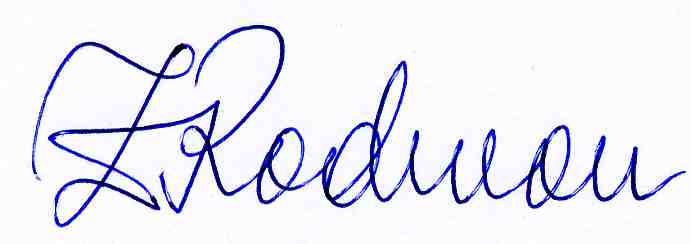 Zlatko Radman, prof.